TISKOVÁ ZPRÁVA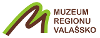 ze dne 5. 6. 2018zámek VsetínSVĚT KOSTIČEKVe vsetínském zámku můžete obdivovat rozsáhlou a poutavou výstavu s dvěma sty exponáty sestavenými ze stavebnice Lego. ___________________________________________________________________________Tematická výstava představí více než 140 modelů z ediční řady vozidel Lego Technic i Racers a přes 50 robotů z edic Bionicle a Hero Factory. K vidění budou velké modely stavebních strojů, závodních vozidel, letadel a dalších, které pocházejí ze sbírkového fondu výstavy Svět kostiček, ze soukromých sbírek i z vlastní tvorby několika českých stavitelů. Součástí výstavy je také světový unikát – zlatý model vozidla Porsche ze soukromé sbírky vyškovského sběratele Stanislava Sabola. Speciální kolekci tvoří alternativní modely z tvorby českého stavitele Tomáše Víta. Pro návštěvníky je připravena herna s kostičkami Lego Classic Basic a na recepci si můžete zakoupit nové stavebnice Lego za příznivé ceny.„V poslední den výstavy, 7. října, se od 15 do 16 hodin uskuteční komentovaná prohlídka s jejím autorem, sběratelem Petrem Šimrem,“ uvádí kurátorka výstavy Mgr. Olga Mehešová.Výstava ve vsetínském zámku potrvá od 30. června až do 7. října.___________________________________________________________________________Kontaktní osoba: Mgr. Olga Mehešová, tel.: 571 411 690, e-mail: mehesova@muzeumvalassko.cz, www.muzeumvalassko.czZpracovala: Bc. Jana K. Bajanová